ЛИСЯНСЬКА СЕЛИЩНА РАДАРІШЕННЯ21.02.2024                                          смт.  Лисянка                            № 49-21/VIIIПро дострокове припинення повноважень депутата Лисянської селищної ради Шако В.С.Відповідно до пункту 14 частини 1 статті 26,  Закону України «Про місцеве самоврядування в Україні», керуючись підпунктом 2 частини 2 статті 5 Закону України «Про статус депутатів місцевих рад», статтею 90 Закону України «Про місцеві вибори», розглянувши особисту заяву депутата Лисянської селищної ради від політичної партії «Слуга народу» Шако В.С. від 31.01.2024 р., селищна рада:ВИРІШИЛА:Достроково припинити повноваження депутата Лисянської селищної ради від політичної партії «Слуга народу» Шако В’ячеслава Сергійовича на підставі особистої заяви про дострокове складення депутатських повноважень.Дане рішення направити до Лисянської селищної територіальної виборчої комісії Звенигородського району Черкаської області.Відділу інформаційного забезпечення виконавчого комітету Лисянської селищної ради забезпечити оприлюднення рішення.Контроль за виконанням рішення покласти на постійну комісію селищної ради з прав людини, законності і правопорядку, депутатської діяльності, етики і регламентуСелищний голова	         					             А.П.Проценко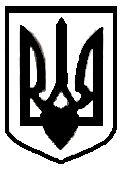 